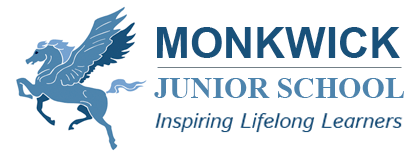 Person SpecificationClass Teacher Qualifications & ExperienceEssentialDesirableQualified teacher status in the UKSuccessful teaching experience within the primary sectorEvidence of recent and appropriate professional developmentTeaching & LearningEssentialDesirableA thorough knowledge of a range of teaching, learning and behaviour management strategies and how to use them effectively.Thorough understanding of the National Curriculum and assessmentAbility to plan and prepare effectivelyKnowledge of how to differentiate effectively for all groupsExperience of subject leadershipAbility to use ICT to support teaching and learningAbility to develop and sustain good relationships with staff, parents and governorsGood knowledge of policies and commitment to safeguarding children PersonalEssentialDesirableHigh expectations of self and othersThe ability to work to tight deadlines and under pressureAble to prioritise and manage time effectivelyAble to work well individually and as part of a teamSelf-motivated and able to take the initiativeApproachability and flexibility